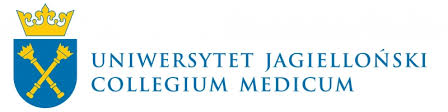 KWESTIONARIUSZ OSOBOWY
(rekrutacja)PRAKTYCZNY KURS WIEDZY O ŻYWIENIU I SUPLEMENTACJI 
KOBIET W OKRESIE CIĄŻY I LAKTACJI ORAZ DZIECI DO LAT 3…………………………………………………………………………..Data wybranego kursuImię (imiona) ……………………..……………………………………………………Nazwisko ……………………….………………………………………………………Adres do korespondencji ……………………………………………..………………..telefon ……………………………………………………………………..……………e-mail ………………………………………………………..………………………….……………………………………                             ………………………………Miejscowość, data							podpisInformacja o przetwarzaniu danych osobowych Zgodnie z art. 13 Rozporządzenia Parlamentu Europejskiego i Rady (UE) 2016/679 z dnia 27 kwietnia 2016 r. w sprawie ochrony osób fizycznych w związku z przetwarzaniem danych osobowych i w sprawie swobodnego przepływu takich danych oraz uchylenia dyrektywy 95/46/WE (ogólne rozporządzenie o ochronie danych, dalej „RODO”) Uniwersytet Jagielloński informuje, że:Administratorem Pani/Pana danych osobowych jest Uniwersytet Jagielloński, ul. Gołębia 24, 31-007 Kraków, reprezentowany przez Rektora UJ.Uniwersytet Jagielloński wyznaczył Inspektora Ochrony Danych, ul. Gołębia 24, 30-007 Kraków, pokój nr 31. Kontakt z Inspektorem możliwy jest przez e-mail: iod@uj.edu.pl lub pod nr telefonu 12 663 12 25.Pani/Pana dane osobowe przetwarzane będą w celu rekrutacji na „Praktyczny kurs wiedzy o żywieniu i suplementacji kobiet w okresie ciąży i laktacji oraz dzieci do lat 3” na podstawie wyrażonej przez Panią/Pana zgody.Podanie przez Panią/Pana danych osobowych jest dobrowolne, lecz jest niezbędne do udziału w procesie rekrutacji.Pani/Pana dane osobowe nie będą udostępniane osobom trzecim.Pani/Pana dane osobowe nie będą przekazywane do państw trzecich (poza Europejski Obszar Gospodarczy)/do organizacji międzynarodowych.Pani/Pana dane osobowe będą przetwarzane przez okres procesu rekrutacji oraz przez okres 3 miesięcy od momentu jej zakończenia. Posiada Pani/Pan prawo do: uzyskania informacji o przetwarzaniu danych osobowych i uprawnieniach przysługujących zgodnie z RODO, dostępu do treści swoich danych oraz ich sprostowania, a także prawo do usunięcia danych osobowych ze zbiorów administratora (chyba że dalsze przetwarzanie jest konieczne dla wykonania obowiązku prawnego albo w celu ustalenia, dochodzenia lub obrony roszczeń), oraz prawo do ograniczenia przetwarzania, przenoszenia danych, wniesienia sprzeciwu wobec przetwarzania – w przypadkach i na warunkach określonych w RODO.Posiada Pani/Pan również prawo do cofnięcia zgody w dowolnym momencie bez wpływu na zgodność z prawem przetwarzania, którego dokonano na podstawie zgody przed jej cofnięciem. Wycofanie zgody na przetwarzanie danych osobowych można przesłać e-mailem na adres: zywienie.kurs@uj.edu.pl pocztą tradycyjna na adres: Zakład Bromatologii, ul. Medyczna 9, 30-688 Kraków lub wycofać osobiście stawiając się w Zakładzie Bromatologii, ul. Medyczna 9, 30-688 Kraków       Konsekwencją wycofania zgody na przetwarzanie danych osobowych będzie brak    możliwości udziału w procesie rekrutacji do udziału w konkursie.10. Pani/Pana dane osobowe nie będą przedmiotem automatycznego podejmowania decyzji ani profilowania.11. Ma Pan/Pani prawo wniesienia skargi do Prezesa Urzędu Ochrony Danych Osobowych w razie uznania, że przetwarzanie Pani/Pana danych osobowych narusza przepisy RODO.Potwierdzam, że zapoznałem(-am) się i przyjmuję do wiadomości powyższe informacje.…………………………………………………………………miejscowość, data, czytelny podpisZgoda na przetwarzanie danych osobowychWyrażam zgodę na przetwarzanie moich danych osobowych w zakresie w celu, rekrutacji na „Praktyczny kurs wiedzy o żywieniu i suplementacji kobiet w okresie ciąży i laktacji oraz dzieci do lat 3”  zgodnie z Rozporządzeniem Parlamentu Europejskiego i Rady (UE) 2016/679 z dnia 27 kwietnia 2016 r. (ogólne rozporządzenie o ochronie danych) oraz zgodnie z klauzulą informacyjną dołączoną do mojej zgody.……………………………………………………………………………….miejscowość, data, czytelny podpis